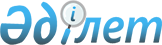 "2010-2012 жылдарға арналған аудандық бюджет туралы" аудандық мәслихаттың 2009 жылғы 23 желтоқсандағы кезекті XVIII сессиясының N 201 шешіміне өзгерістер енгізу туралы
					
			Күшін жойған
			
			
		
					Қызылорда облысы Сырдария аудандық мәслихатының 2010 жылғы 29 шілдедегі N 258 шешімі. Қызылорда облысының Әділет департаменті Сырдария ауданының әділет басқармасында 2010 жылы 03 қыркүйекте N 10-8-126 тіркелді. Күші жойылды - Қызылорда облысы Сырдария аудандық мәслихатының 2011 жылғы 15 шілдедегі N 330 шешімімен      Ескерту. Күші жойылды - Қызылорда облысы Сырдария аудандық мәслихатының 2011.07.15 N 330 шешімімен.

      "Қазақстан Республикасындағы жергілікті мемлекеттік басқару және өзін-өзі басқару туралы" Қазақстан Республикасының 2001 жылғы 23 қаңтардағы Заңының 6-бабына, Қазақстан Республикасының 2008 жылғы 04 желтоқсандағы Қазақстан Республикасының Бюджет Кодексіне және облыстық мәслихаттың 2010 жылғы 19 шілдедегі кезектен тыс XXX сессиясының N 245 шешіміне сәйкес аудандық мәслихат ШЕШЕМІЗ:



      1. "2010-2012 жылдарға арналған аудандық бюджет туралы" аудандық мәслихаттың 2009 жылғы 23 желтоқсандағы кезекті XVIII сессиясының N 201 шешіміне (нормативтік құқықтық актілерді мемлекеттік тіркеу тізілімінде 2009 жылғы 29 желтоқсанда мемлекеттік тіркеу N 10-8-106, 2010 жылғы 16 қаңтарда "Тіршілік тынысы" газетінің N 4 санында жарияланған) мынадай өзгерістер енгізілсін:

      1-тармақтағы:

      1-қосымша жаңа редакцияда жазылсын (қоса тіркелді);

      1) тармақшадағы:

      "3 416 349" саны "3 413 823" санымен ауыстырылсын; 

      "2 157 465" саны "21 544 939" санымен ауыстырылсын;

      2) тармақшадағы:

      "3 645 387" саны "3 642 861" санымен ауыстырылсын. 



      2. Осы шешім 2010 жылдың 1 қаңтарынан бастап қолданысқа енгізіледі.      Аудандық мәслихаттың кезектен 

      тыс XXV сессиясының төрағасы, 

      аудандық мәслихаттың хатшысы                     А. Атақаев

Аудандық мәслихаттың   

2010 жылғы 29 шілдедегі 

сессиясының N 258 шешіміне

1 - қосымша        2010 жылға арналған аудандық бюджетмың теңге
					© 2012. Қазақстан Республикасы Әділет министрлігінің «Қазақстан Республикасының Заңнама және құқықтық ақпарат институты» ШЖҚ РМК
				СыныптамаСыныптамаСыныптамаСыныптамаСыныптамаСомасы
СыныпСыныпСыныпСыныпСыныпшаСыныпшаСыныпшаЕрекшелікЕрекшелікАтауы
1
2
3
4
5
6
1. КІРІСТЕР34138231Салықтық түсімдері12569541Табыс салығы999732Жеке табыс салығы999731Төлем көзінен ұсталатын жеке табыс салығы929292Кәсіпкерлік қызметпен айналысатын жеке тұлғалардан алынатын жеке табыс салығы67523Қызметін бір жолғы талон бойынша жеке тұлғалардан алынатын жеке табыс салығы2923Әлеуметтік салық1086811Әлеуметтік салық1086811Әлеуметтік салық1086814Меншікке салынатын салықтар10306041Мүлікке салынатын салықтар10161951Заңды тұлғалардың және жеке кәсіпкерлердің мүлкіне салынатын салық10155452Жеке тұлғалардың мүлкіне салынатын салық6503Жер салығы31201Ауыл шаруашылығы мақсатындағы жерлерде жеке тұлғалардан алынатын жер салығы2Елді мекендер жерлеріне жеке тұлғалардан алынатын жер салығы17823Өнеркәсіп, көлік, байланыс, қорғаныс жеріне және ауыл шаруашылығына арналмаған өзге де жерге салынатын жер салығы915Су қорының жерлеріне салынатын жер салығы47Ауыл шаруашылығы мақсатындағы жерлерге заңды тұлғалардан, жеке кәсіпкерлерден, жеке нотариустар мен адвокаттардан алынатын жер салығы588Елді мекендер жерлеріне заңды тұлғалардан, жеке кәсіпкерлерден, жеке нотариустар мен адвокаттардан алынатын жер салығы11854Көлік құралдарына салынатын салық104761Заңды тұлғалардың көлік құралдарына салынатын салық8002Жеке тұлғалардың көлік құралдарына салынатын салық96765Бірыңғай жер салығы8135Тауарларға, жұмыстарға және қызметтер көрсетуге салынатын ішкі салықтар165392Акциздер42196Заңды және жеке тұлғаларға бөлшек сауда бағасымен өткізілетін, сондай-ақ өзінің өндірістік мұқтаждарына пайдаланатын бензин (авиациялықты қоспағанда)40197Заңды және жеке тұлғаларға бөлшек сауда бағасымен өткізілетін, сондай-ақ өзінің өндірістік мұқтаждарына пайдаланатын дизель отыны203Табиғи және баска ресурстарды пайдаланғаны үшін түсетін түсімдер140003Жер бетіне жақын көздердегі су ресурстарын пайдаланғаны үшін төлем4Орманды пайдаланғаны үшін төленетін төлем15Жер учаскелерін пайдаланғаны үшін төлем1400016Қоршаған ортаны ластағаны үшін төленетін төлем4Кәсіпкерлік және кәсіби қызметті жүргізгені үшін алынатын алымдар20941Жеке кәсіпкерлерді мемлекеттік тіркегені үшін алынатын алымдар1702Жекелеген қызмет түрлерімен айналысу құқығы үшін алынатын лицензиялық алым3913Заңды тұлғаларды мемлекеттік тіркегені үшін және филиалдар мен өкілдіктерді есептік тіркегені үшін алынатын алым864Аукциондардан түсірілетін алым5Жылжымайтын мүлікті кепілдікке салуды мемлекеттік тіркегені және кеменің немесе жасалып жатқан кеменің ипотекасы үшін алынатын алым1014Көлік құралдарын мемлекеттік тіркегені үшін алым918Жылжымайтын мүлікке және олармен мәміле жасау құқығын мемлекеттік тіркегені үшін алынатын алым140020Жергілікті маңызы бар және елді мекендердегі жалпы пайдаланудағы автомобиль жолдарының бөлу жолағында сыртқы (көрнекі) жарнамаларды орналастырғаны үшін алынатын төлем285Құмар ойын бизнеске салық242Тіркелген салық248Заңдық мәнді іс-әрекеттерді жасаған үшін және (немесе) құжаттар бергені үшін оған уәкілеттігі бар мемлекеттік органдардың немесе лауазымды адамдар алатын міндетті төлемдер11571Мемлекеттік баж11572Сотқа берілетін талап арыздардан, ерекше өндірістегі істер бойынша арыздардан (шағымдардан), жүгіну шағымдарынан, атқару парағының көшірмесін беру туралы мәселе бойынша сот анықтамасына жеке шағымдардан, сот бұйрығын шығару туралы арыздардан, сондай-ақ соттың шет ел соттары мен төрелік соттарының шешімдері бойынша атқару парақтарын, құжаттардың көшірмелерін (төлнұсқаларын) бергені үшін алынатын мемлекеттік баж3543Мемлекеттік нотариалдық кеңселер нотариустарының нотариалдық іс-әрекет жасағаны үшін алынатын мемлекеттік баж4Азаматтық халық актілерін тіркегені, азаматтарға азаматтық хал актілерін тіркегені туралы қайта куәліктер бергені үшін, сондай-ақ туу, неке, некені бұзу, өлуі туралы актілердің жазбаларын өзгерту, толықтыру, түзету мен қалпына келтіруге байланысты куәліктерді бергені үшін алынатын мемлекеттік баж6225Шет елге баруға және Қазақстан Республикасына баска мемлекеттерден адамдарды шақыруға құқық беретін құжаттарды ресімдегені үшін, сондай-ақ осы құжаттарға өзгерістер енгізгені үшін алынатын мемлекеттік баж18Тұрғылықты жерін тіркегені үшін алынатын мемлекеттік баж1519Аңшылық құқығына рұқсат бергені үшін алынатын мемлекеттік баж510Жеке және заңды тұлғалардың азаматтық, қызметтік қаруының (аңшылық суық қаруды, белгі беретін қаруды, ұңғысыз атыс қаруын, механикалық шашыратқыштарды, көзден жас ағызатын немесе тітіркендіретін заттар толтырылған аэрозольді және баска құрылғыларды, үрлемелі куаты 7,5 Дж-дан аспайтын пневматикалық қаруды қоспағанда және калибрі 4,5 мм-ге дейінгілерін қоспағанда) әрбір бірлігін тіркегені және қайта тіркегені үшін алынатын мемлекеттік баж2112Қаруды және оның оқтарын сақтауға немесе сақтау мен алып жүруге, тасымалдауға, Қазақстан Республикасының аумағына әкелуге және Қазақстан Республикасынан әкетуге рұқсат бергені үшін алынатын мемлекеттік баж32Салықтық емес түсімдер13801Мемлекеттік меншіктен түсетін кірістер3001Мемлекеттік кәсіпорындардың таза кірісі бөлігінің түсімдері02Коммуналдық мемлекеттік кәсіпорындардың таза кірісінің бір бөлігінің түсімдері05Мемлекет меншігіндегі мүлікті жалға беруден түсетін кірістер3004Коммуналдық меншіктегі мүлікті жалдаудан түсетін кірістер3006Басқа да салықтық емес түсімдер10801Басқа да салықтық емес түсімдер5Жергілікті бюджеттен қаржыландырылатын мемлекеттік мекемелердің дебиторлық, депоненттік берешегінің түсуі07Бұрын жергілікті бюджеттен алынған, пайдаланылмаған қаражаттардың қайтарылуы09Жергілікті бюджетке түсетін салықтық емес басқа да түсімдер10803Негізгі капиталды сатудан түсетін түсімдер5503Жерді және материалдық емес активтерді сату1Жерді сату5501Жер учаскелерін сатудан түсетін түсімдер5502Ауыл шаруашылығы мақсатындағы жерлерді сатудан түсетін түсімдер4Трансферттердің түсімдері21549392Мемлекеттік басқарудың жоғары тұрған органдарынан түсетін трансферттер21549392Облыстық бюджеттен түсетін трансферттер21549391Ағымдағы нысаналы трансферттер2758982Нысаналы даму трансферттері1899003Субвенциялар1689141Функционалдық топФункционалдық топФункционалдық топФункционалдық топФункционалдық топФункционалдық топБАРЛЫҒЫ
Кіші функцияКіші функцияКіші функцияКіші функцияКіші функцияБюджеттік бағдарламалардың әкімшісіБюджеттік бағдарламалардың әкімшісіБюджеттік бағдарламалардың әкімшісіБюджеттік бағдарламалардың әкімшісіБағдарламаБағдарламаБағдарламаКішіКішіАТАУЫ
1
2
3
4
5
6
7
2. ШЫҒЫНДАР36428611Жалпы сипаттағы мемлекеттік қызметтер көрсету2763311Мемлекеттік басқарудың жалпы функцияларын орындайтын өкілді, атқарушы және басқа органдар239706112Аудан мәслихатының аппараты18652001Аудан мәслихатының қызметін қамтамасыз ету жөніндегі қызметтер18302004Мемлекеттік органдарды материалдық - техникалық жарақтандыру350122Аудан әкімінің аппараты67847001Аудан әкімінің қызметін қамтамасыз ету жөніндегі қызметтер67107002Ақпараттық жүйелер құру390004Мемлекеттік органдарды материалдық - техникалық жарақтандыру350123Қаладағы аудан аудандық маңызы бар қала, кент, аул (село), ауылдық (селолық) округ әкімі аппараты153207001Қаладағы аудан, аудандық маңызы бар қаланың, кент, аул (село), ауылдық (селолық) округ әкімінің қызметін қамтамасыз ету жөніндегі қызметтер150739023Мемлекеттік органдарды материалдық - техникалық жарақтандыру24682Қаржылық қызмет18583452Ауданның (облыстық маңызы бар қаланың) қаржы бөлімі18583001Аудандық бюджетті орындау және коммуналдық меншікті саласындағы мемлекеттік саясатты іске асыру жөніндегі қызметтер16504002Ақпараттық жүйелер құру300003Салық салу мақсатында мүлікті бағалауды жүргізу500004Біржолғы талондарды беру жөніндегі жұмысты және біржолғы талондарды іске асырудан сомаларды жинаудың толықтығын қамтамасыз етуді ұйымдастыру011Коммуналдық меншікке түскен мүлікті есепке алу, сақтау, бағалау және сату500018Мемлекеттік органдардың ғимараттарын, үй-жайлары және құрылыстарын күрделі жөндеу7795Жоспарлау және статистикалық, қызмет18042453Ауданның (облыстық маңызы бар қаланың) экономика және бюджеттік жоспарлау бөлімі18042001Экономикалық саясатты, мемлекеттік жоспарлау жүйесін қалыптастыру және дамыту және ауданды басқару саласындағы мемлекеттік саясатты іске асыру жөніндегі қызметтер17482005Мемлекеттік органдарды материалдық - техникалық жарақтандыру5602Қорғаныс18011Әскери мұқтаждар1564122Аудан әкімінің аппараты1564005Жалпыға бірдей әскери міндетті атқару шеңберіндегі іс - шаралар15642Төтенше жағдайлар жөніндегі жұмыстарды ұйымдастыру237122Аудан әкімінің аппараты237006Аудан (облыстық маңызы бар қала) ауқымындағы төтенше жағдайлардың алдын алу және оларды жою2373Қоғамдық тәртіп, қауіпсіздік, құқықтық, сот, қылмыстық-атқару қызметі10701Құқық қорғау қызметі1070458Ауданның (облыстық маңызы бар қаланың) тұрғын үй-коммуналдық шаруашылығы, жолаушылар көлігі және автомобиль жолдары бөлімі1070021Елді мекендерде жол жүрісі қауіпсіздігін қамтамасыз ету10704Білім беру20058051Мектепке дейінгі тәрбие және оқыту254687464Ауданның (облыстық маңызы бар қаланың) білім бөлімі254687009Мектепке дейінгі тәрбие ұйымдарының қызметін қамтамасыз ету2546872Жалпы бастауыш, жалпы негізгі, жалпы орта білім беру1647741123Қаладағы аудан, аудандық маңызы бар қала, кент, ауыл (село), ауылдық (селолық) округ әкімінің аппараты706005Ауылдық (селолық) жерлерде балаларды мектепке дейін тегін алып баруды және кері алып келуді ұйымдастыру706464Ауданның (облыстық маңызы бар қаланың) білім беру бөлімі1647035003Жалпы білім беру1579592006Балалар мен жеткіншектерге қосымша білім беру67443010Республикалық бюджеттен берілетін нысаналы трансферттердің есебінен білім берудің мемлекеттік жүйесіне жаңа технологияларын енгізу9Білім саласындағы өзге де қызметтер103377464Ауданның (облыстық маңызы бар қаланың) білім беру бөлімі67826001Жергілікті деңгейде білім беру саласындағы мемлекеттік саясатты іске асыру жөніндегі қызметтер13547004Ауданның (облыстық маңызы бар қаланың) мемлекеттік білім беру мекемелерінде білім беру жүйесін ақпараттандыру0005Ауданның (облыстық маңызы бар қаланың) мемлекеттік білім беру мекемелер үшін оқулықтар мен оқу - әдістемелік кешендерді сатып алу және жеткізу15012007Аудандық (қалалық) ауқымдағы мектеп олимпиадаларын және мектептен тыс іс-шараларды өткізу1455011Өңірлік жұмыспен қамту және кадрларды қайта даярлау стратегиясын іске асыру шеңберінде білім беру объектілерін күрделі, ағымды жөндеу37812027Республикалық бюджеттен берілетін трансферттер есебінен028Облыстық бюджеттен берілетін трансферттер есебінен37812029Ауданның (облыстық маңызы бар қаланың) бюджет қаражаты есебінен467Ауданның (облыстық маңызы бар қаланың) құрылыс бөлімі35551037Білім беру объектілерін салу және реконструкциялау35551011Республикалық бюджеттен берілетін трансферттер есебінен іске асыру015Жергілікті бюджет қаражаты есебінен іске асыру355515Денсаулық сақтау989Денсаулық сақтау саласындағы өзге де қызметтер98123Қаладағы аудан, аудандық маңызы бар қала, кент, ауыл (село), ауылдық (селолық) округ әкімінің аппараты98002Ерекше жағдайларда сырқаты ауыр адамдарды дәрігерлік көмек көрсететін ең жақын денсаулық сақтау ұйымына жеткізуді ұйымдастыру986Әлеуметтік көмек және әлеуметтік қамсыздандыру2781062Әлеуметтік көмек255227451Жұмыспен қамту және әлеуметтік бағдарламалар бөлімі255227002Еңбекпен қамту бағдарламасы75729100Қоғамдық жұмыстар42129101Жұмыссыздарды кәсіптік даярлау және қайта даярлау102Халықты жұмыспен қамту саласында азаматтарды әлеуметтік қорғау жөніндегі қосымша шаралар103Республикалық бюджеттен ағымдағы нысаналы трансферттер есебінен әлеуметтік жұмыс орындар және жастар тәжірибесі бағдарламасын кеңейту33600003Қайтыс болған Совет одағы батырларын, "Халық қаһармандарын", Социалистік Еңбек ерлерін, Даңқ Орденінің үш дәрежесімен және "Отан"орденімен марапатталған соғыс ардагерлері мен мүгедектерін жерлеу рәсімдері бойынша қызмет көрсету0004Ауылдық жерлерде тұратын денсаулық сақтау, білім беру, әлеуметтік қамтамасыз ету, мәдениет және спорт мамандарына отын сатып алуға Қазақстан Республикасының заңнамасына сәйкес әлеуметтік көмек көрсету14308005Мемлекеттік атаулы әлеуметтік көмек7703011Республикалық бюджеттен берілетін трансферттер есебінен6703015Жергілікті бюджет қаражаты есебінен1000006Тұрғын үй көмегі25920007Жергілікті өкілетті органдардың шешімі бойынша мұқтаж азаматтардың жекелеген топтарына әлеуметтік көмек183410091999 жылдың 26 шілдесінде "Отан", "Даңқ" ордендерімен наградталған, "Халық қаһарманы" атағымен және республиканың құрметті атақтарын алған азаматтарды әлеуметтік қолдау87010Үйден тәрбиеленіп оқытылатын мүгедек балаларды материалдық қамтамасыз ету1567014Мұқтаж азаматтарға үйде әлеуметтік көмек көрсету16854015Жергілікті бюджет қаражаты есебінен1685401618 жасқа дейінгі балаларға мемлекеттік жәрдемақылар73063011Республикалық бюджеттен берілетін трансферттер есебінен17982015Жергілікті бюджет қаражаты есебінен55081017Мүгедектерді оңалту жеке бағдарламасына сәйкес, мұқтаж мүгедектерді арнайы гигиеналық құралдармен қамтамасыз етуге, және ымдау тілі мамандарының, жеке көмекшілердің қызмет көрсету10360019Ұлы Отан соғысындағы Жеңістің 65 жылдығына Ұлы Отан соғысының қатысушылары мен мүгедектерінің жол жүруін қамтамасыз ету1506011Республикалық бюджеттен берілетін трансферттер есебінен714015Жергілікті бюджет қаражаты есебінен іске асыру792020Ұлы Отан соғысындағы Жеңістің 65 жылдығына Ұлы Отан соғысының қатысушылары мен мүгедектеріне біржолғы материалдық көмекті төлеу9789011Республикалық бюджеттен берілетін трансферттер есебінен7113015Жергілікті бюджет қаражаты есебінен26769Әлеуметтік көмек және әлеуметтік қамтамасыз ету салаларындағы өзге де қызметтер22879451Ауданның (облыстық маңызы бар қаланың) жұмыспен қамту және әлеуметтік бағдарламалар бөлімі22879001Жергілікті деңгейде облыстың жұмыспен қамтуды қамтамасыз ету және үшін әлеуметтік бағдарламаларды іске асыру саласындағы мемлекеттік саясатты іске асыру жөніндегі қызметтер20328011Жәрдемақылар мен баска да әлеуметтік төлемдерді есептеу, төлеу және жеткізу жөніндегі қызмет көрсетулерге төлем жүргізу1144012Ақпараттық жүйелер құру600021Мемлекеттік органдардың ғимараттары, үй-жайлары және құрылыстарын күрделі8077Тұрғын үй - коммуналдық шаруашылық3682971Тұрғын үй шаруашылығы89168123Қаладағы аудан, аудандық маңызы бар кала, кент, ауыл (село), ауылдық (селолық) округ әкімінің аппараты007Аудандық маңызы бар қаланың, кенттің, ауылдың (селоның), ауылдық (селолық) округтің мемлекеттік тұрғын үй қорының сақталуын ұйымдастыру458Ауданның (облыстық маңызы бар қаланың) тұрғын үй-коммуналдық шаруашылығы, жолаушылар көлігі және автомобиль жолдары бөлімі700002Мемлекеттік қажеттіліктер үшін жер учаскелерін алып қою, соның ішінде сатып алу жолымен алып кою және осыған байланысты жылжымайтын мүлікті иеліктен айыру003Мемлекеттік тұрғын үй қорының сақталуын ұйымдастыру004Азаматтардың жекелеген санаттарын тұрғын үймен қамтамасыз ету700Жергілікті бюджет қаражаты есебінен700467Ауданның (облыстық маңызы бар қаланың) құрылыс бөлімі88468003Мемлекеттік коммуналдық тұрғын үй қорының тұрғын үй құрылысы және (немесе) сатып алу38468011Республикалық бюджеттен берілетін трансферттер есебінен11868015Жергілікті бюджет қаражаты есебінен26600004Инженерлік коммуникациялық инфрақұрылымды дамыту және жайластыру және (немесе) сатып алу50000011Республикалық бюджеттен берілетін трансферттер есебінен50000015Жергілікті бюджет қаражаты есебінен2Коммуналдық шаруашылық137362123Қаладағы аудан, аудандық маңызы бар кала, кент, ауыл (село), ауылдық (селолық) округ әкімінің аппараты330014Елді мекендерді сумен жабдықтауды ұйымдастыру330458Ауданның (облыстық маңызы бар қаланың) тұрғын үй-коммуналдық шаруашылығы, жолаушылар көлігі  және автомобиль жолдары бөлімі1944012Сумен жабдықтау және су бөлу жүйесінің қызмет етуі1944467Ауданның (облыстық маңызы бар қаланың) құрылыс бөлімі135088005Коммуналдық шаруашылығын дамыту4416015Жергілікті бюджет қаражаты есебінен4416006Сумен жабдықтау жүйесін дамыту130672011Республикалық бюджеттен берілетін трансферттер есебінен117003015Жергілікті бюджет қаражаты есебінен136693Елді мекендерді көркейту141767123Қаладағы аудан, аудандық маңызы бар кала, кент, ауыл (село), ауылдық (селолық) округ әкімінің аппараты107370008Елді мекендерде көшелерді жарықтандыру10045009Елді мекендердің санитариясын қамтамасыз ету8050011Елді мекендерді абаттандыру және көгалдандыру89275458Ауданның (облыстық маңызы бар қаланың) тұрғын үй-коммуналдық шаруашылығы, жолаушылар көлігі және автомобиль жолдары бөлімі12344015Елді мекендердегі көшелерді жарықтандыру4083018Елді мекендерді абаттандыру және көгалдандыру8261467Ауданның (облыстық маңызы бар қаланың) құрылыс бөлімі22053007Қаланы және елді мекендерді көркейтуді дамыту22053OilРеспубликалық бюджеттен берілетін трансферттер есебінен015Жергілікті бюджет қаражаты есебінен220538Мәдениет, спорт, туризм және ақпараттық кеңістік1958311Мәдениет саласындағы қызмет102508455Ауданның (облыстық маңызы бар қаланың) мәдениет және тілдерді дамыту бөлімі102508003Мәдени-демалыс жұмысын қолдау102508467Ауданның (облыстық маңызы бар қаланың) құрылыс бөлімі0OilМәдениет объектілерін дамыту2Спорт11759465Ауданның (облыстық маңызы бар қаланың) дене шынықтыру және спорт бөлімі11759006Аудандық (облыстық маңызы бар қалалық) деңгейде спорттық жарыстар өткізу3944007Әртүрлі спорт түрлері бойынша аудан (облыстық маңызы бар кала) құрама командаларының мүшелерін дайындау және олардың облыстық спорт жарыстарына қатысуы78153Ақпараттық кеңістік37604455Ауданның (облыстық маңызы бар қаланың) мәдениет және тілдерді дамыту бөлімі30504006Аудандық (қалалық) кітапханалардың жұмыс істеуі29918007Мемлекеттік тілді және Қазақстан халықтарының басқа да тілдерін дамыту586456Ауданның (облыстық маңызы бар қаланың) ішкі саясат бөлімі7100002Газеттер мен журналдар арқылы мемлекеттік ақпараттық саясат жүргізу5700005Телерадиохабарлары арқылы мемлекеттік ақпараттық саясат жүргізу14009Мәдениет, спорт және ақпараттық кеңістікті ұйымдастыру жөніндегі өзге де қызметтер43960455Ауданның (облыстық маңызы бар қаланың) мәдениет және тілдерді дамыту бөлімі8142001Жергілікті деңгейде мәдениет және тілдерді дамыту саласындағы мемлекеттік саясатты іске асыру жөніндегі қызметтер8022002Ақпараттық жүйелер құру120456Ауданның (облыстық маңызы бар қаланың) ішкі саясат бөлімі13195001Жергілікті деңгейде аппарат, мемлекеттілікті нығайту және азаматтардың әлеуметтік сенімділігін қалыптастыруда мемлекеттік саясатты іске асыру жөніндегі қызметтер9665003Жастар саясаты саласындағы өңірлік бағдарламаларды іске асыру3360007Мемлекеттік органдарды материалдық-техникалық жарақтандыру170465Ауданның (облыстық маңызы бар қаланың) дене шынықтыру және спорт бөлімі22623001Жергілікті деңгейде дене шынықтыру және спорт саласындағы мемлекеттік саясатты іске асыру жөніндегі қызметтер15756002Ақпараттық жүйелер құру300008Мемлекеттік органдарды материалдық-техникалық жарақтандыру656710Ауыл, су, орман, балық шаруашылығы, ерекше қорғалатын табиғи аумақтар, қоршаған ортаны  және жануарлар дүниесін қорғау, жер қатынастары1197351Ауыл шаруашылығы68869462Ауданның (облыстық маңызы бар қаланың) ауыл шаруашылығы бөлімі55944001Жергілікті деңгейде ауыл шаруашылығы саласындағы мемлекеттік саясатты іске асыру жөніндегі қызметтер11754006Мемлекеттік органдардың ғимараттарын, үй-жайлары және құрылыстарын күрделі жөндеу471008Ауылдық елді мекендердің әлеуметтік саласының мамандарын әлеуметтік қолдау шараларын іске асыру үшін жергілікті атқарушы органдарға берілетін бюджеттік кредиттер38278099Республикалық бюджеттен берілетін нысаналы трансферттер есебінен ауылдық елді мекендер саласының мамандарын әлеуметтік қолдау шараларын іске асыру5441473Ауданның (облыстық маңызы бар қаланың) ветеринария бөлімі12925001Жергілікті деңгейде ветеринария саласындағы мемлекеттік саясатты іске асыру жөніндегі қызметтер6995004Мемлекеттік органдарды материалдық-техникалық жарақтандыру930006Ауру жануарларды санитарлық союды ұйымдастыру3000008Алып қойылатын және жойылатын ауру жануарлардың, жануарлардан алынатын өнімдер мен шикізаттың құнын иелеріне өтеу2000467Ауданның (облыстық маңызы бар қаланың) құрылыс бөлімі0010Ауыл шаруашылығы объектілерін дамыту6Жер қатынастары11472463Ауданның (облыстық маңызы бар қаланың) жер қатынастары бөлімі11472001Аудан аумағында жер қатынастарын реттеу саласындағы мемлекеттік саясатты іске асыру жөніндегі қызметтер11472004Жерді аймақтарға бөлу жөніндегі жұмыстарды ұйымдастыру005Ақпараттық жүйелер құру9Ауыл, су, орман, балық шаруашылығы, ерекше қорғалатын табиғи аумақтар, қоршаған ортаны және жануарлар дүниесін қорғау, жер қатынастары саласындағы өзге де қызметтер39394458Ауданның (облыстық маңызы бар қаланың) тұрғын үй-коммуналдық шаруашылығы, жолаушылар көлігі және автомобиль жолдары бөлімі19215010Өңірлік жұмыспен қамту және кадрларды қайта даярлау стратегиясын іске асыру шеңберінде ауылдарда (селоларда), ауылдық (селолық) округтерде әлеуметтік жобаларды қаржыландыру19215027Республикалық бюджеттен берілетін трансферттер есебінен19215473Ауданның (облыстық маңызы бар қаланың) ветеринария бөлімі20179011Эпизоотияға қарсы іс - шаралар жүргізу2017911Өнеркәсіп, сәулет, қала құрылысы және құрылыс қызметі248722Сәулет, қала құрылысы және құрылыс қызметі24872467Ауданның (облыстық маңызы бар қаланың) құрылыс бөлімі11042001Құрылыс бөлімінің қызметтің қамтамасыз ету жөніндегі қызметтер11042468Ауданның (облыстық маңызы бар қаланың) сәулет және кала құрылысы бөлімі13830001Жергілікті деңгейде сәулет және қала құрылысы саласындағы мемлекеттік саясатты іске асыру жөніндегі қызметтер6559002Ақпараттық жүйелер құру250003Ауданның қала құрылысы даму аумағын және елді мекендердің бас жоспарлары схемаларын әзірлеу702112Көлік және коммуникация2047231Автомобиль көлігі164872123Қаладағы аудан, аудандық маңызы бар қала, кент, ауыл (село), ауылдық (селолық) округ әкімінің аппараты144790013Аудандық маңызы бар қалаларда, кенттерде, ауылдарда (селоларда), ауылдық (селолық) округтерде автомобиль жолдарының қызмет етуін қамтамасыз ету144790011Республикалық бюджеттен берілетін трансферттер есебінен015Жергілікті бюджет қаражаты есебінен144790458Ауданның (облыстық маңызы бар қаланың) тұрғын үй-коммуналдық шаруашылығы, жолаушылар көлігі және автомобиль жолдары бөлімі20082022Көлік инфрақұрылымын дамыту1500011Республикалық бюджеттен берілетін трансферттер есебінен015Жергілікті бюджет қаражаты есебінен1500023Автомобиль жолдарының қызмет етуін қамтамасыз ету18582011Республикалық бюджеттен берілетін трансферттер есебінен015Жергілікті бюджет қаражаты есебінен185829Көлік және коммуникациялар саласындағы өзге де қызметтер39851458Ауданның (облыстық маңызы бар қаланың) тұрғын үй-коммуналдық шаруашылығы, жолаушылар көлігі және автомобиль жолдары бөлімі39851008Өңірлік жұмыспен қамту және кадрларды қайта даярлау стратегиясын іске асыру шеңберінде аудандық маңызы бар автомобиль жолдарын, қала  және елді мекендер көшелерін жөндеу және ұстау39851027Республикалық бюджеттен берілетін трансферттер есебінен39560028Облыстық бюджеттен берілетін трансферттер есебінен029Ауданның (облыстық маңызы бар қаланың) бюджет қаражаты есебінен291024Кентішілік (қалаішілік) және ауданішілік қоғамдық жолаушылар тасымалдарын ұйымдастыру13Басқалар311453Кәсіпкерлік қызметті қолдау және бәсекелестікті қорғау7029469Ауданның (облыстық маңызы бар қаланың) кәсіпкерлік бөлімі7029001Жергілікті деңгейде кәсіпкерлік пен өнеркәсіпті дамыту саласындағы мемлекеттік саясатты іске асыру жөніндегі қызметтер6581003Кәсіпкерлік қызметті қолдау248005Мемлекеттік органдарды материалдық-техникалық жарақтандыру2009Басқалар24116452Ауданның (облыстық маңызы бар қаланың) қаржы бөлімі12594012Ауданның (облыстық маңызы бар қаланың) жергілікті атқарушы органының резерві12594101Шұғыл шығындарға арналған ауданның (облыстық маңызы бар қаланың) жергілікті атқарушы органының резерві6000102Соттардың шешімдері бойынша міндеттемелерді орындауға арналған ауданның (облыстық маңызы бар қаланың) жергілікті атқарушы органының резерві6594458Ауданның (облыстық маңызы бар қаланың) тұрғын үй-коммуналдық шаруашылығы, жолаушылар көлігі және автомобиль жолдары бөлімі11522001Жергілікті деңгейде тұрғын үй - коммуналдық шаруашылығы, жолаушылар көлігі және автомобиль жолдары саласындағы мемлекеттік саясатты іске асыру жөніндегі қызметтер11262020Ақпараттық жүйелер құру26015Трансферттер1350471Трансферттер135047452Ауданның (облыстық маңызы бар қаланың) қаржы бөлімі135047006Нысаналы пайдаланылмаған (толық пайдаланылмаған) трансферттерді қайтару17193007Бюджеттік алулар016Нысаналы мақсатқа сай пайдаланылмаған нысаналы трансферттерді қайтару020Бюджет саласындағы еңбекақы төлеу қорының өзгеруіне байланысты жоғары тұрған бюджеттерге берілетін ағымдағы нысаналы трансферттер110791024Мемлекеттік органдардың функцияларын мемлекеттік басқарудың төмен тұрған деңгейлерінен жоғарғы деңгейлерге беруге байланысты жоғары тұрған бюджеттерге берілетін ағымдағы нысаналы трансферттер70633Таза бюджеттік кредиттеу4Қаржы активтерімен операциялар бойынша сальдо8419452Ауданның (облыстық маңызы бар қаланың) қаржы бөлімі8419014Заңды тұлғалардың жарғылық капиталын қалыптастыру немесе ұлғайту84195Бюджет тапшылығы (профициті)-2290386Бюджет тапшылығын қаржыландыру (профицитін пайдалану)2290387Қарыздар түсімі382781Мемлекеттік ішкі қарыздар382782Қарыздар алу келісім - шарттары382783Ауданның (облыстық маңызы бар қаланың) жергілікті атқарушы органы алатын қарыздар382788Бюджет қаражаты қалдықтарының қозғалысы1907601Бюджет қаражаты қалдықтары1907601Бюджет қаражатының бос қалдықтары1907601Бюджет қаражатының бос қалдықтары1907601Есепті кезең соңындағы бюджет қаражатының қалдықтары02Есепті кезең соңындағы бюджет қаражатының қалдықтары